LES ACTIVITES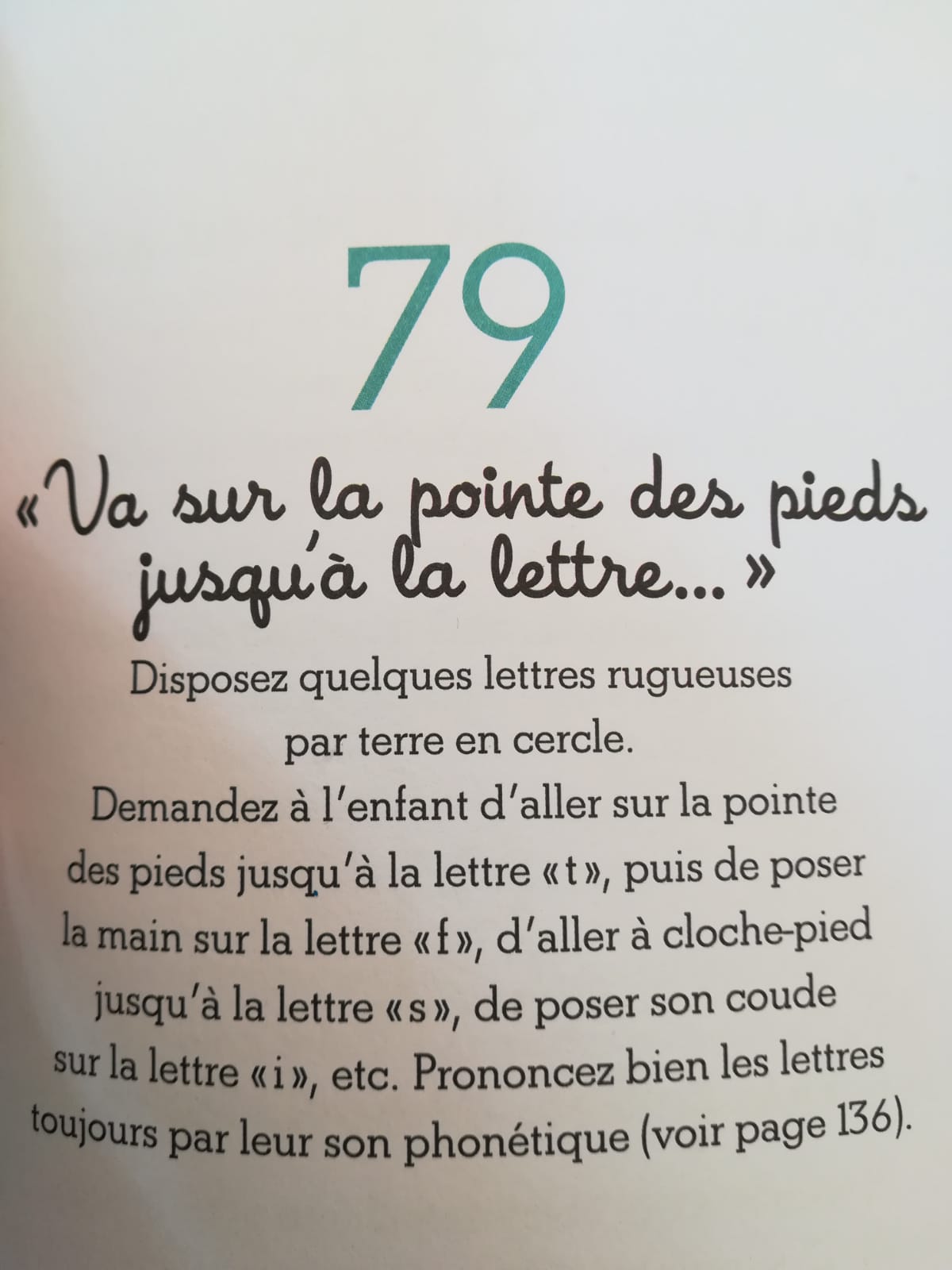 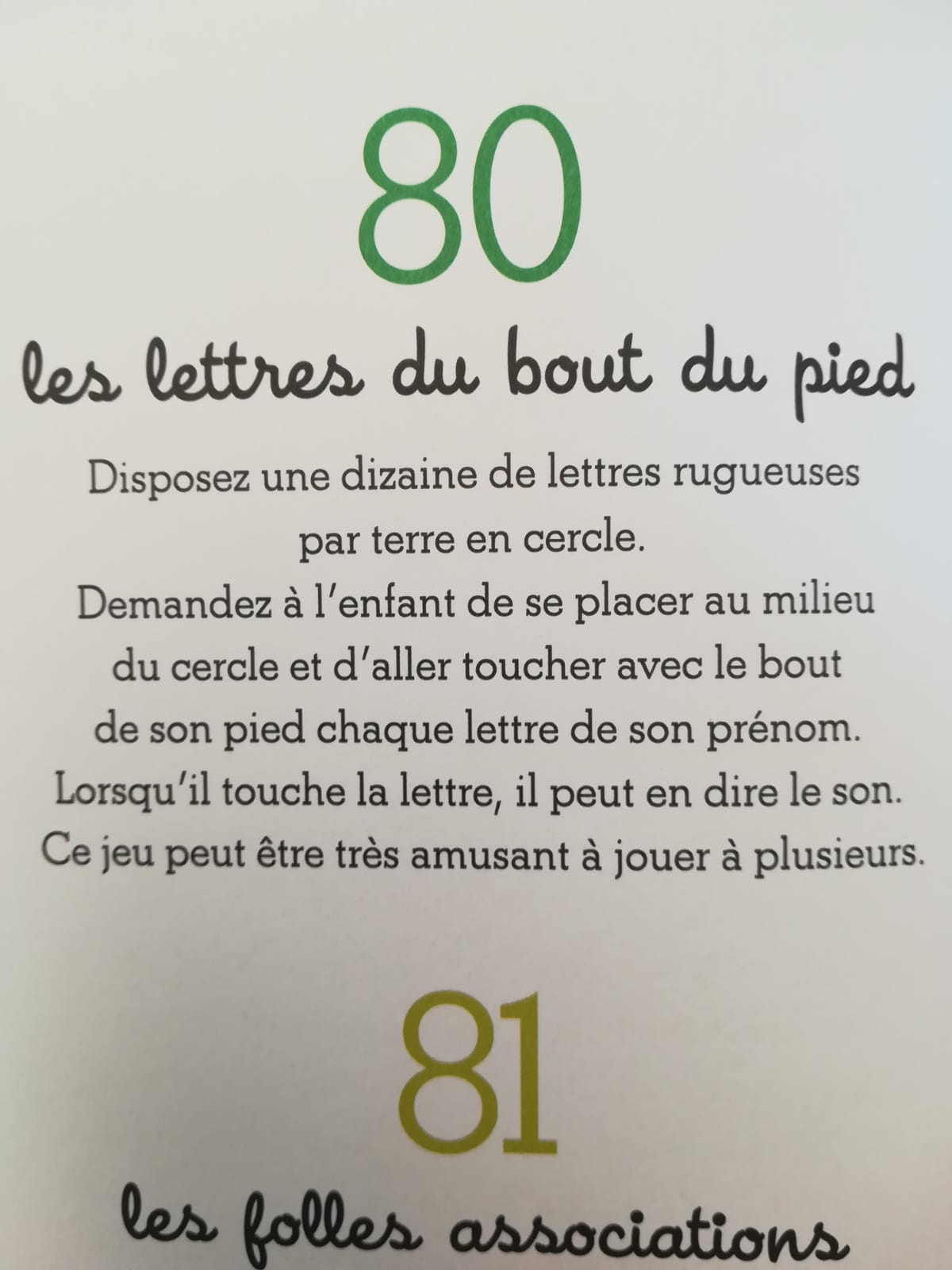 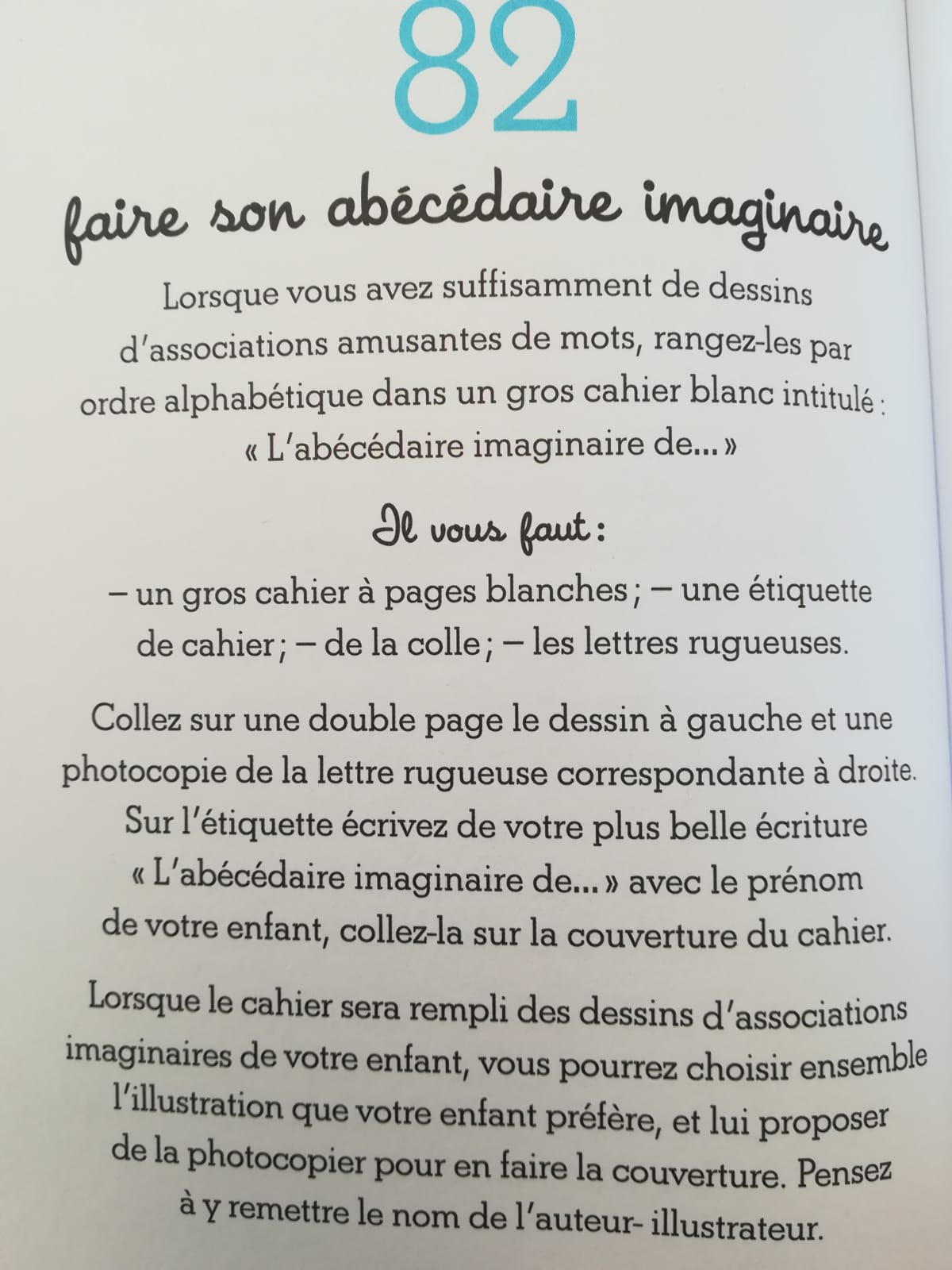 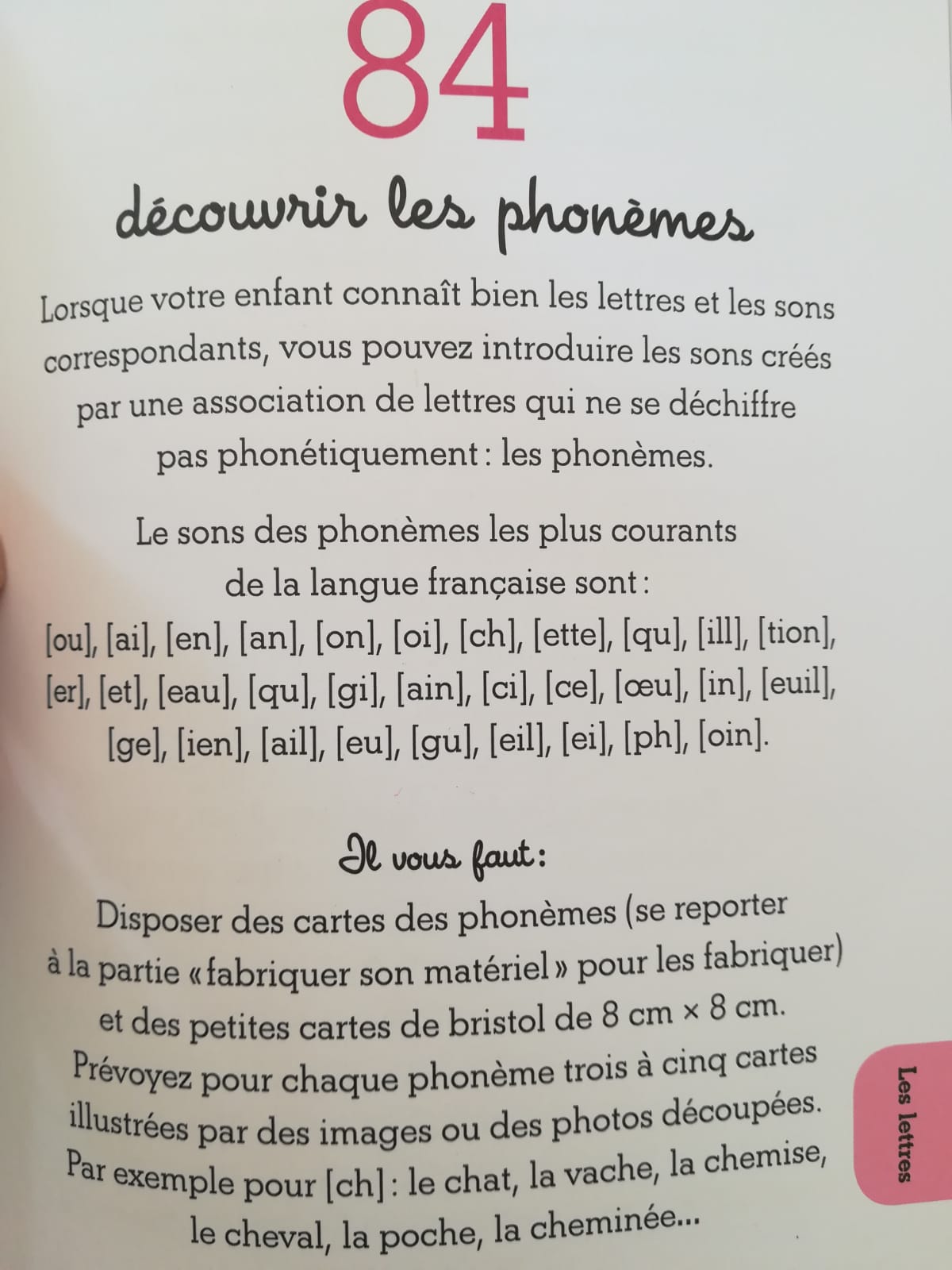 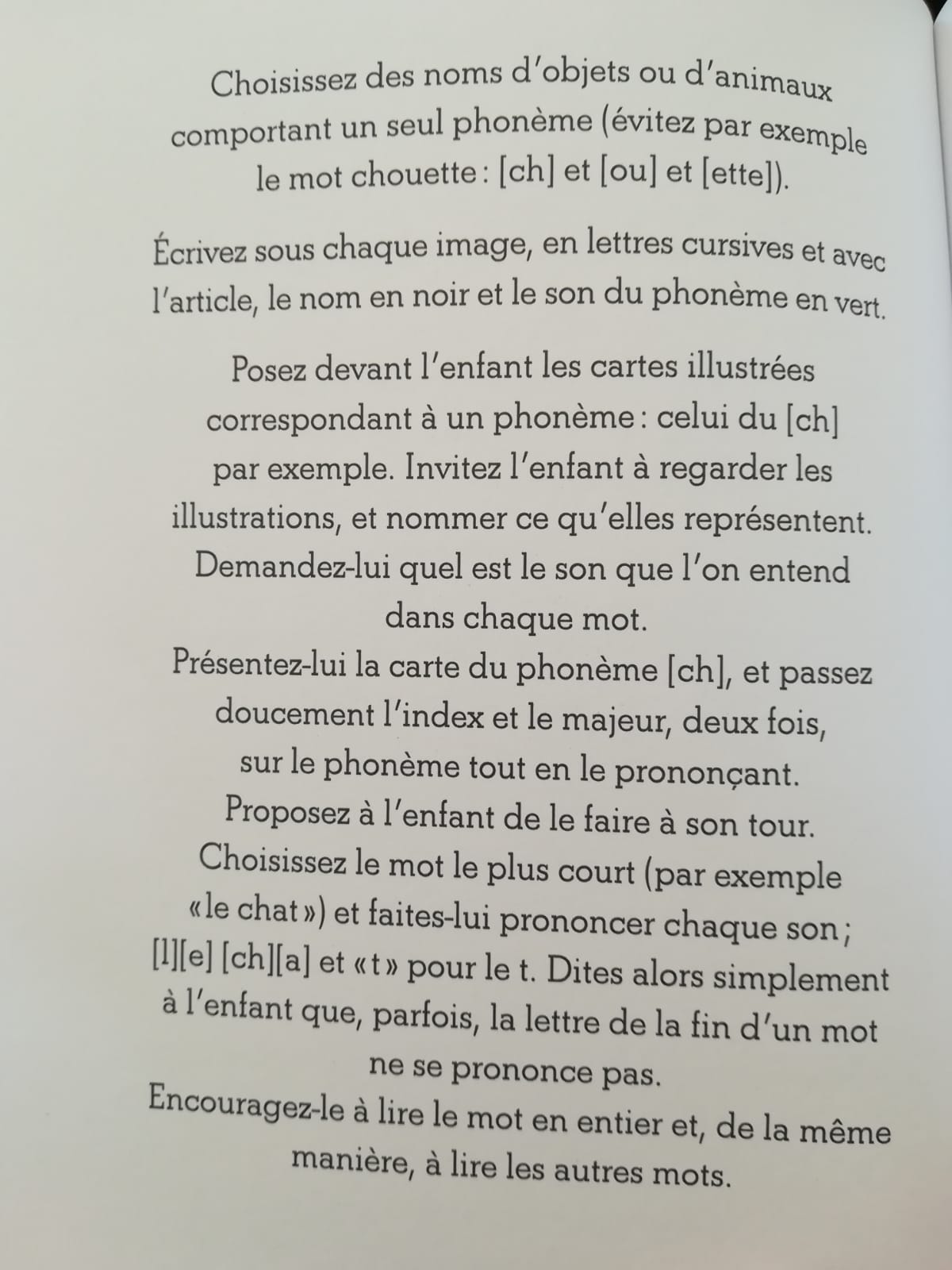 LE MATERIEL QUE VOUS POUVEZ CONSTRUIRE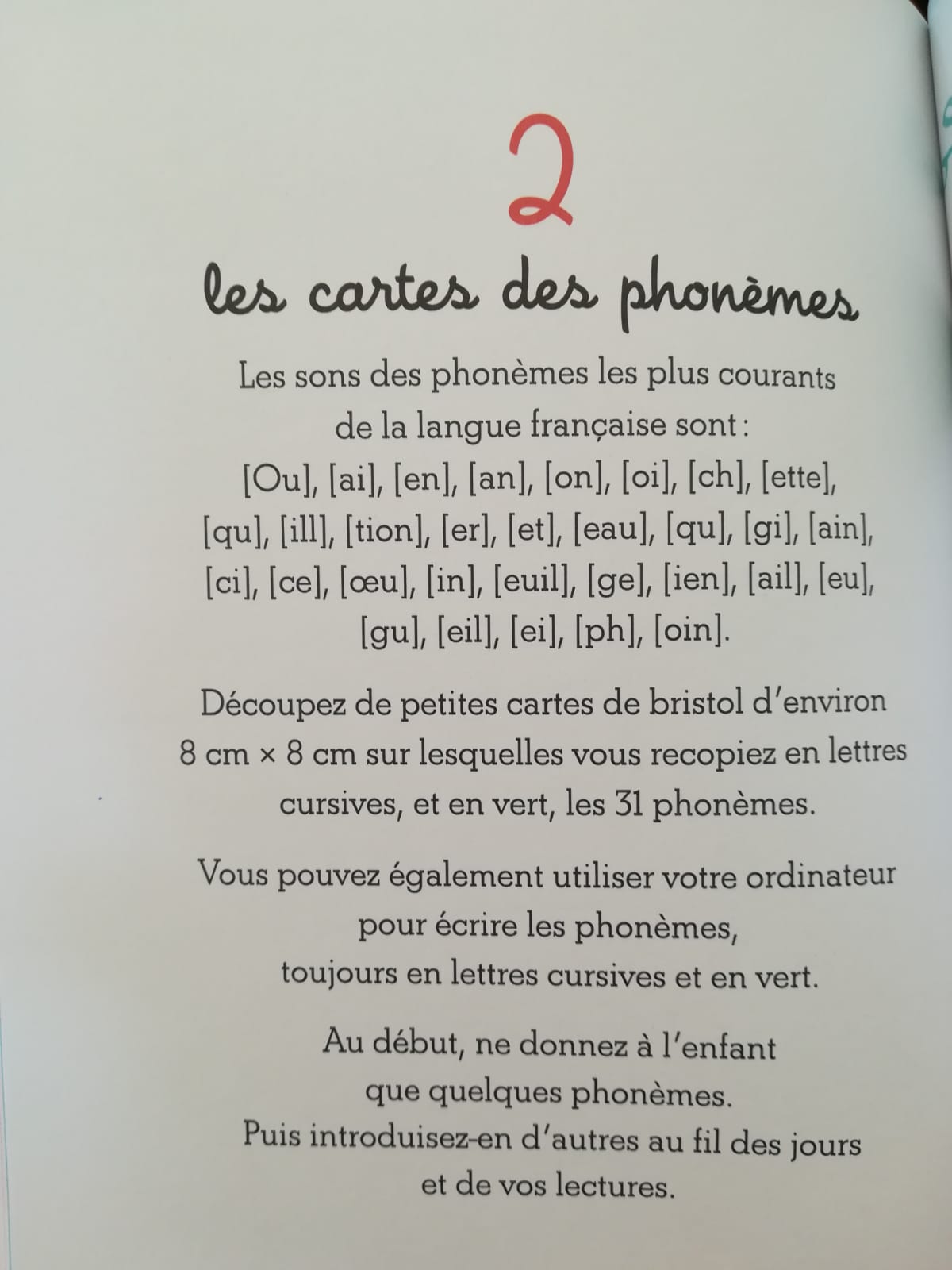 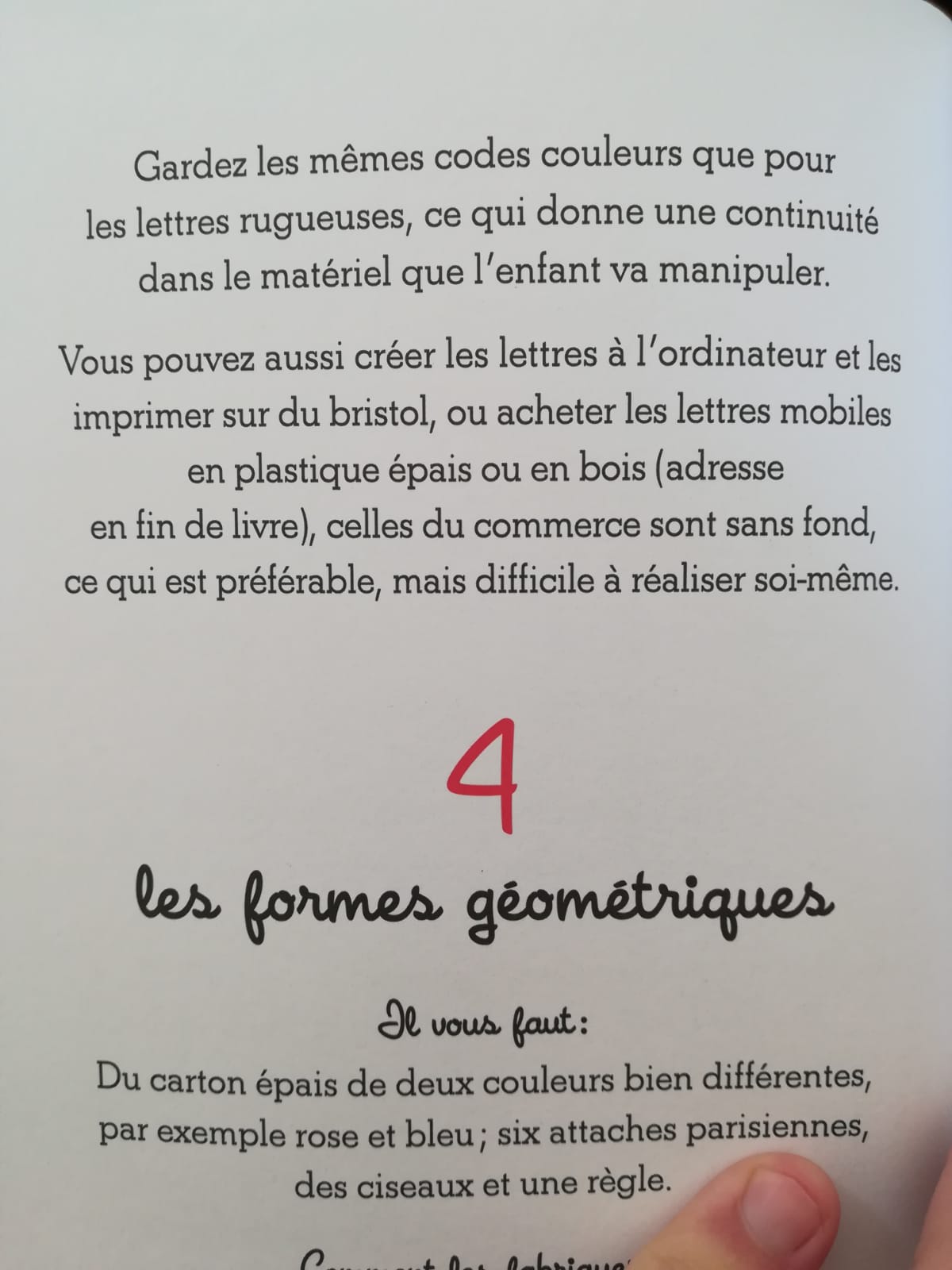 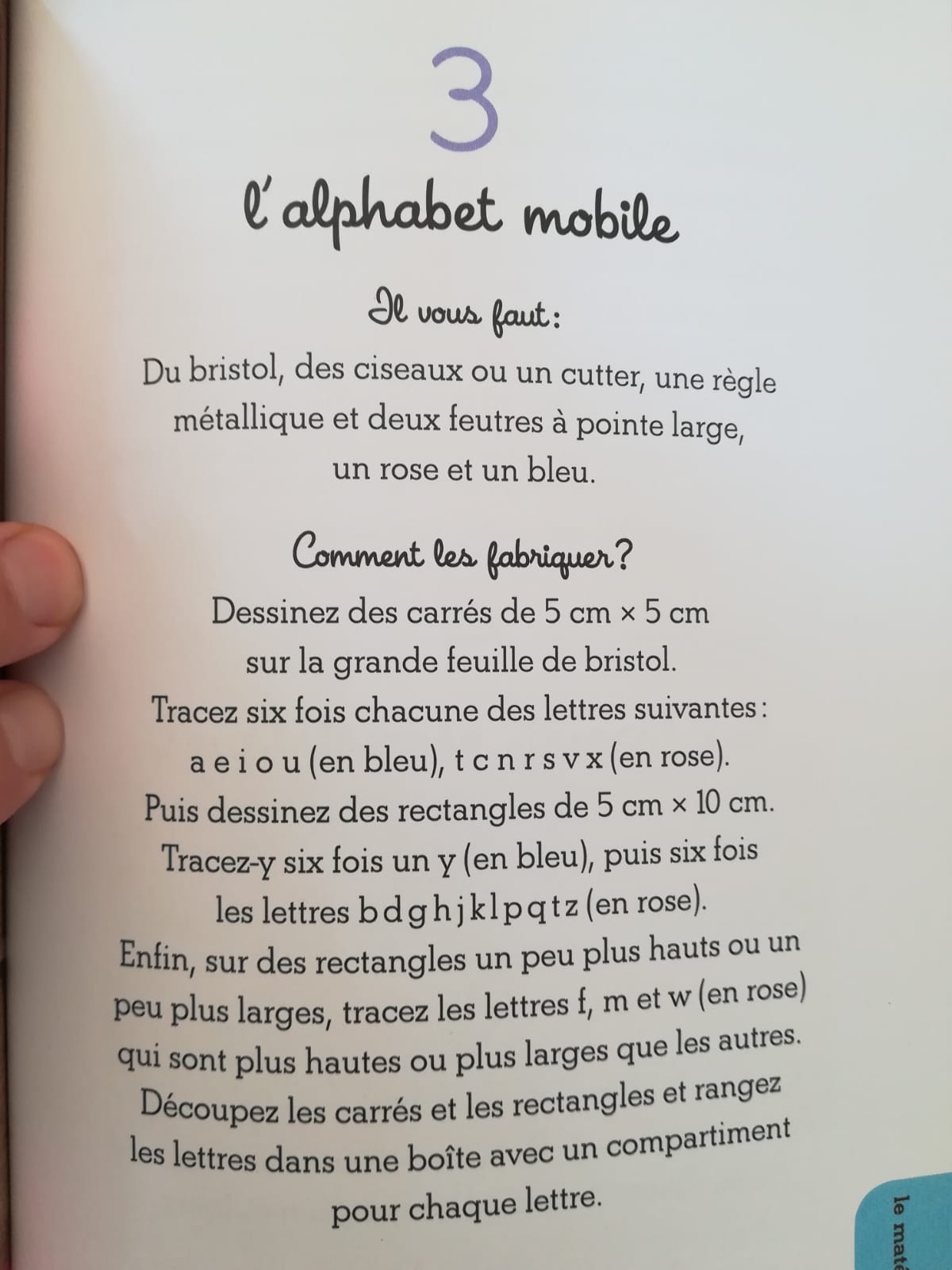 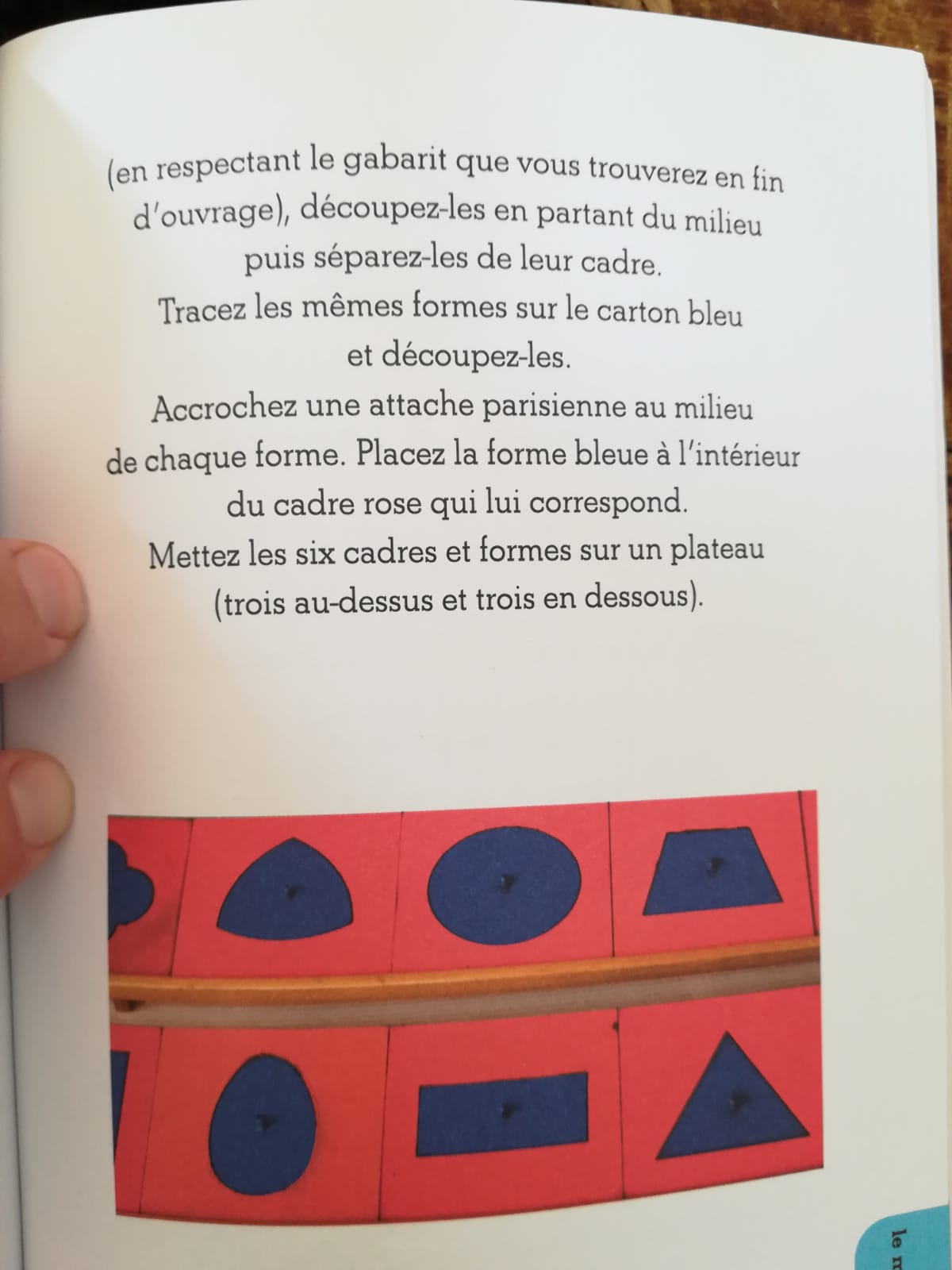 